QT SERIES NEWER INTERFACEHOW TO SETUP INTERNET REMOTE ACCESS VIA DMZGo to Main Menu and go to NETWORK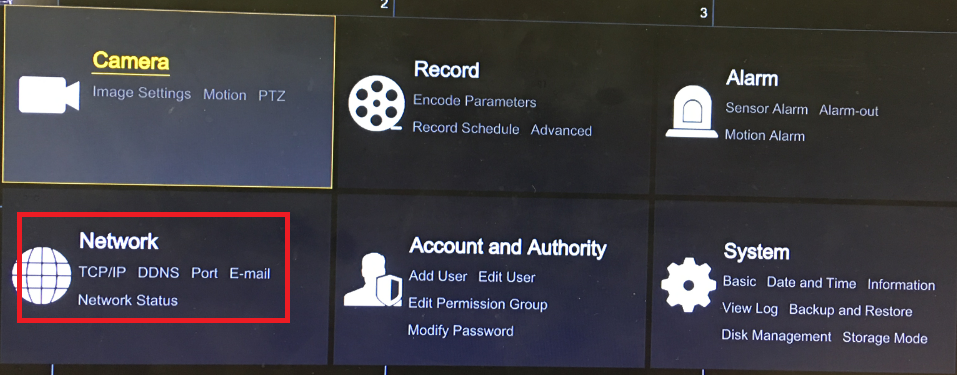 Enable Obtain IP automatically – then click Apply. Make note on IP address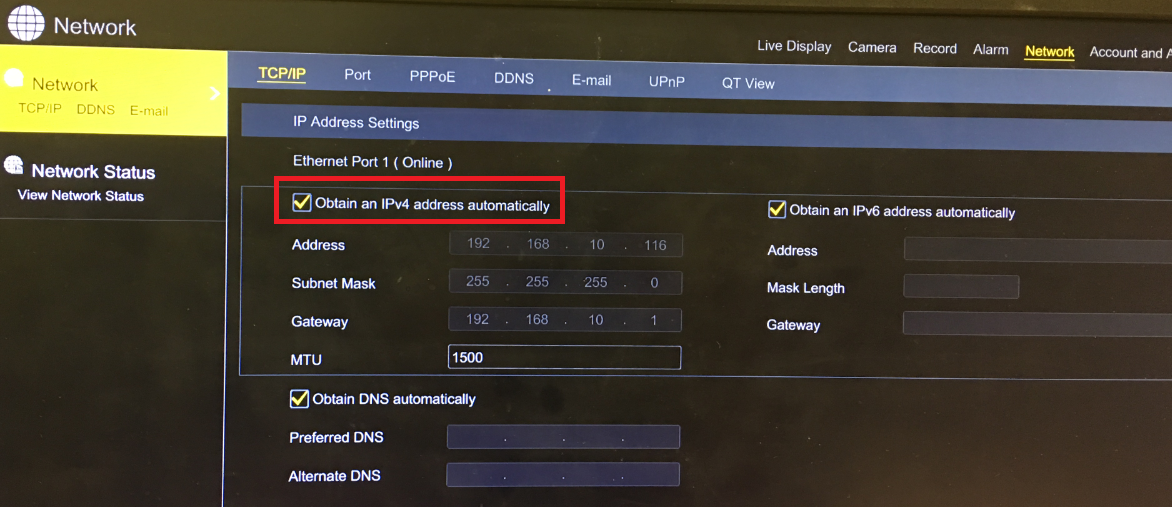 Login to your Router from a computer.Find DMZ setting in the Router.You can call your Router support or your ISPOr you can Google: Where is DMZ setting in Netgear Router (example)Enable DMZ for the IP address of the DVR ( from step 2 above). This an example of enabling DMZ in Frontier Router 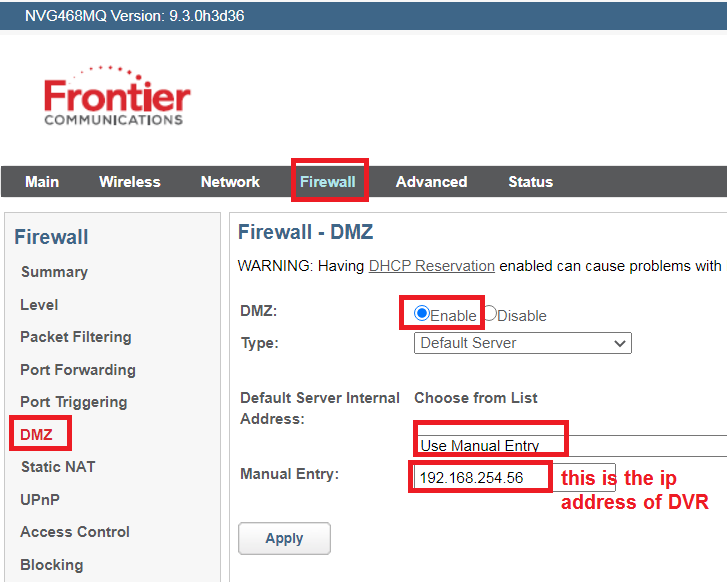 From a computer on the same network as the DVR, go to www.canyouseeme.orgYour IP is your Internet IP address.Port to check:  85 (HTTP port as listed above) – Check port – SuccessThen check one more port: 6036 (Server port) 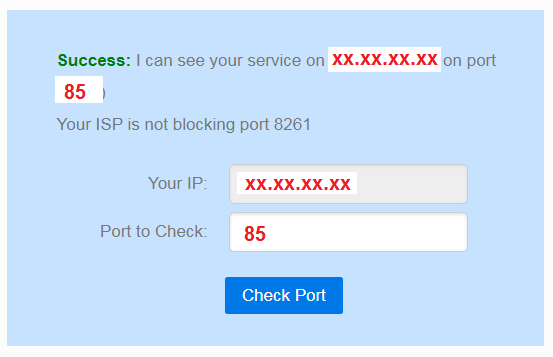 If both ports are success, then you can use the IP address listed in canyouseeme to remote access your system from Phone or Computer.Example how to set the QTVIEW App on your phone: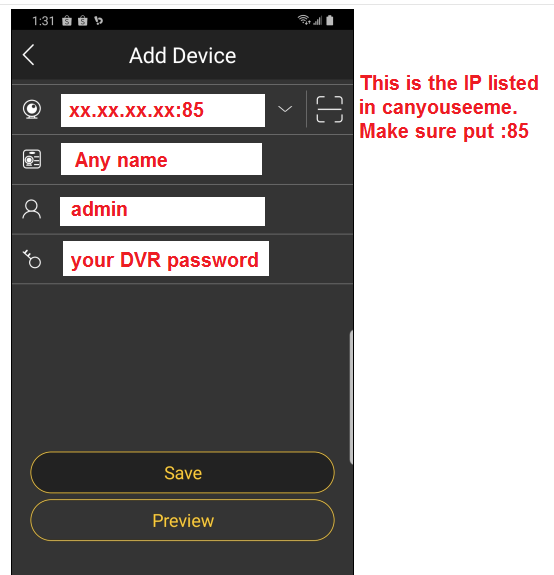 